CRECHE TIA MERCEDES 19 DE NOVEMBRO DE 2020 TURMA: BERÇÁRIO IIPROFESSORAS: CRISTINA PICOLLI.“AO BRINCAR É NECESSÁRIO QUE A CRIANÇA FOQUE SUA ATENÇÃO NA BRINCADEIRA E DESENVOLVA A SUA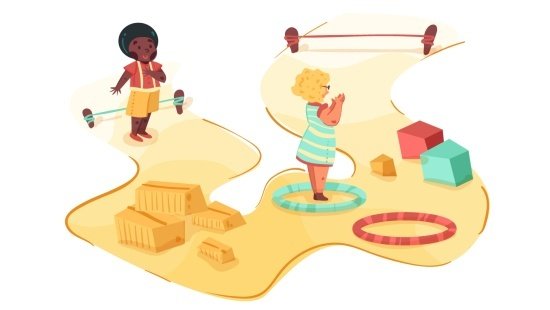 CRIATIVIDADE, CURIOSIDADE, AUTOCONFIANÇA, MOTIVAÇÃO, EMPATIA E COOPERAÇÃO”.
OBJETIVOS DE APRENDIZAGEM   E   DESENVOLVIMENTODESLOCAR SEU CORPO NO ESPAÇO, ORIENTANDO-SE POR NOÇÕES COMO EM FRENTE, ATRÁS, NO ALTO, EMBAIXO, DENTRO, FORA ETC., AO SE ENVOLVER EM BRINCADEIRAS E ATIVIDADES DE DIFERENTES NATUREZAS.  MATERIAIS FITASGARRAFAS PETVASSOURASALMOFADASCOLCHÕES/COLCHONETES CADEIRAS1° EXPERIÊNCIAS DE APRENDIZAGEM:CURCUITO   Família para esse circuito é necessário um espaço adequado para realizá-lo.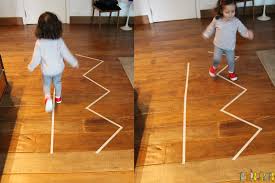   Nesse circuito vocês farão traços no chão com fita como mostra a imagem. Onde a criança fará o caminho conforme o traçado.
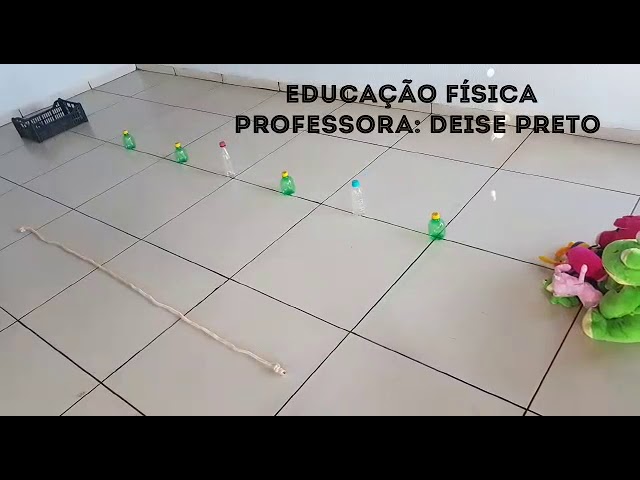    Nesse circuito coloquem garrafas pet ou qualquer outros objetos na posição como mostra a imagem. A criança deverá passar em volta das garrafas. Como se fosse zigue zague.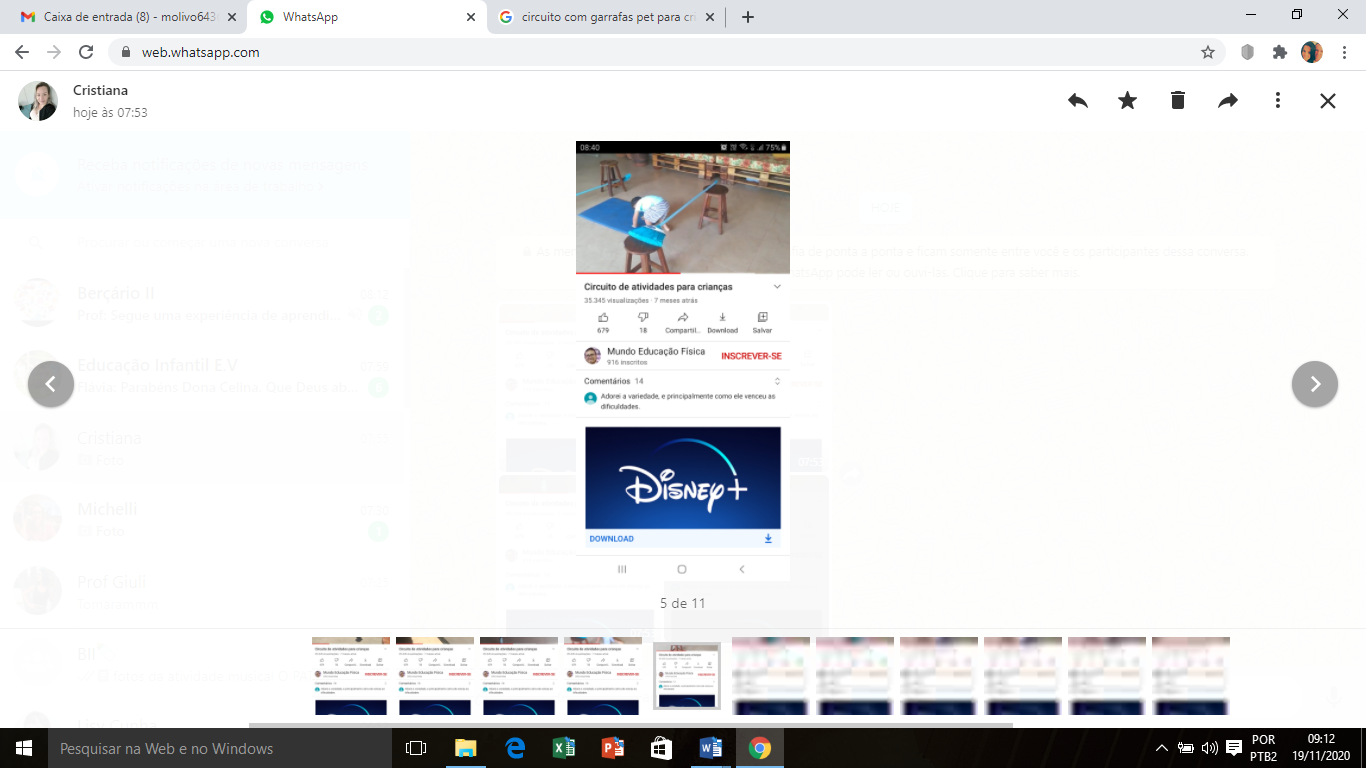 Nesse circuito organize duas cadeiras com uma vassoura em cima como mostra a imagem acima. A criança vai passar por baixo.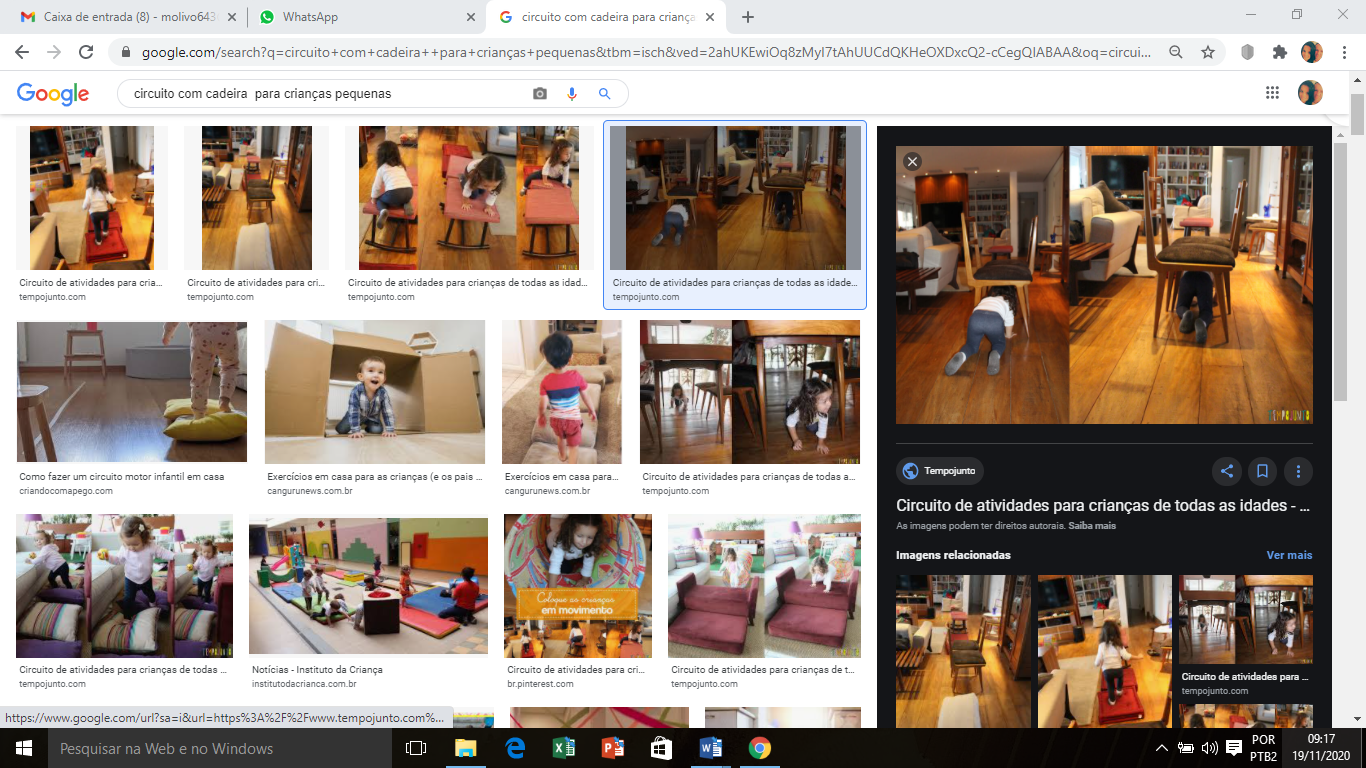 Organize quatro cadeiras em fila. A criança deve passar por baixo ( ver imagem).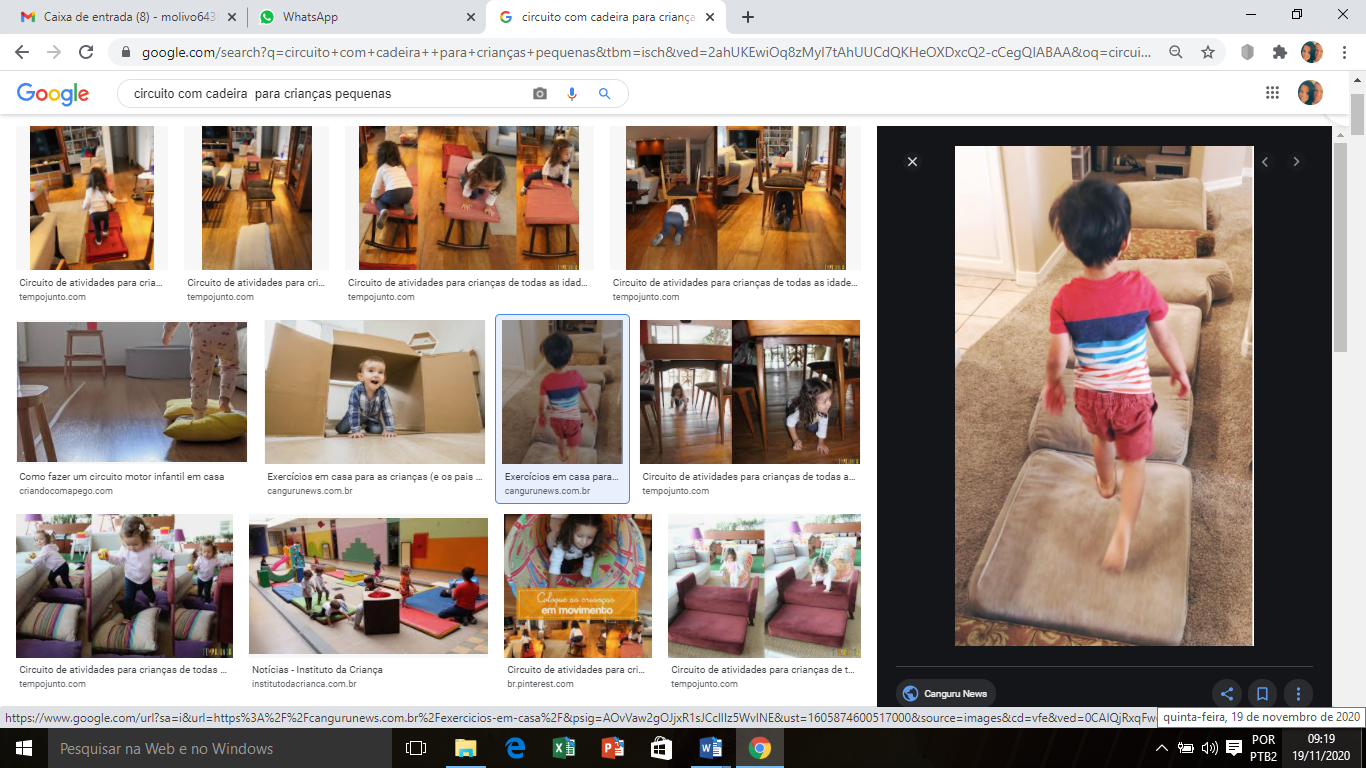 Coloque várias almofadas em fileira. A criança vai caminhar por cima, como mostra a imagem.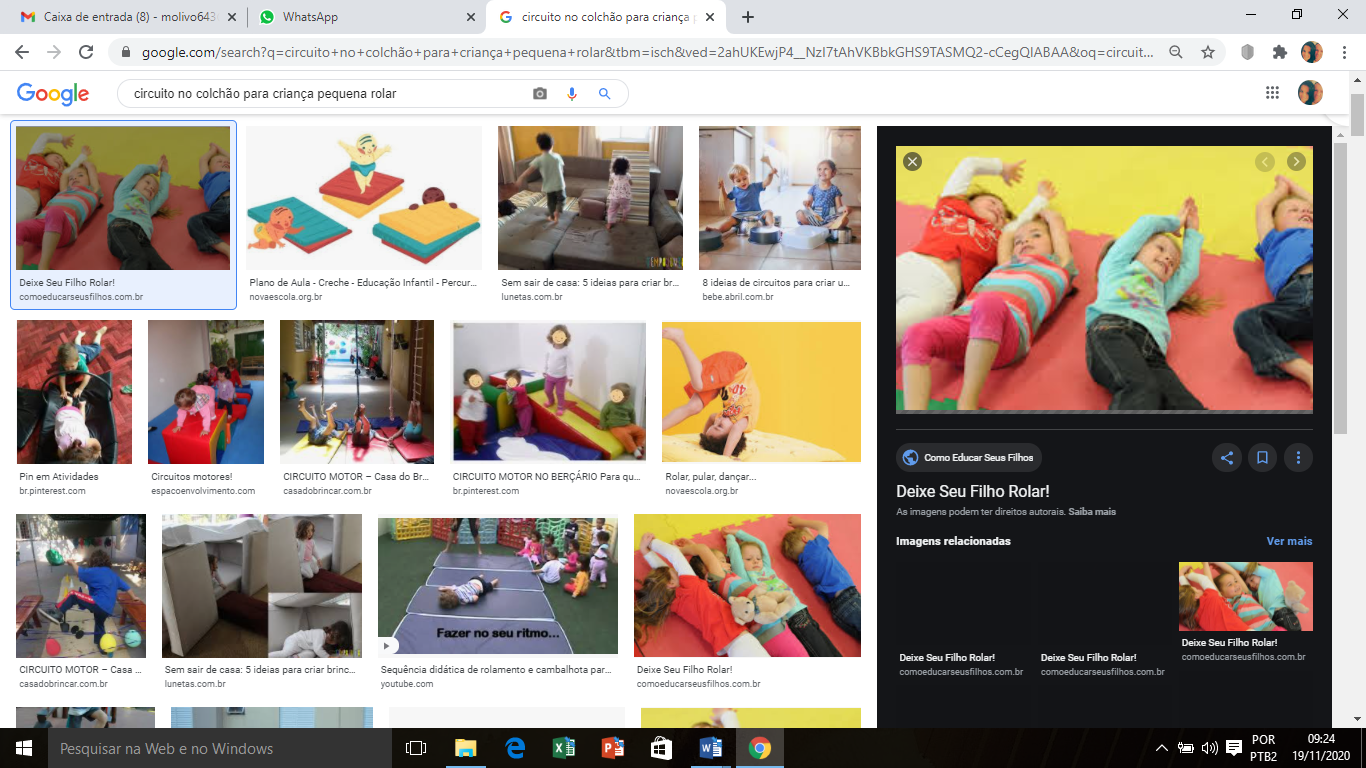 Colocar um colchão no chão e pedir para a criança rolar de uma ponta a outra no colchão. (Ver imagem).	É importante que um adulto oriente a criança em todos os momentos do circuito.2° EXPERIÊNCIA DE APRENDIZAGEM  Como segunda sugestão selecionamos alguns links para assistirem com seus filhos em casa.Link  https://youtu.be/KeElKYauggM  https://www.youtube.com/watch?v=kwU8TwARtIAhttps://www.youtube.com/watch?v=u3Yvyurymac